DIA 28 DE JULHO DE 2017 (SEXTA)19:30h – Abertura  (Pr. Adalino Inácio Sobrinho – Presidente do Ministério Internacional do Guará- DF)Preletor: Pr. Adriano Mendes (Tema Livre)DIA 29 DE JULHO (SÁBADO) 07:00h / 07:50h – Café da manhã08:00h / 10:00h – Louvor e testemunhoDireção: Pr. Dernival Lopes10:00h / 12:00h Estudo Bíblico Preletor: Miss. Aaron FreitasDivisa: ÉTICA NA CONDUTA PESSOAL12:00h / 13:50h – Almoço14:00h / 15:00h – Louvor e testemunhoDireção: Pr. Adil Rosa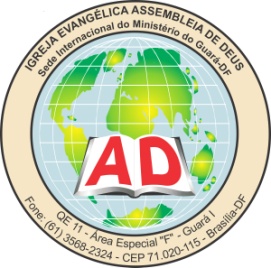 15:00h / 16:00h Estudo Bíblico Preletor: Pr. Davi Xavier Divisa: ÉTICA NO MINISTÉRIO PASTORAL17:00h / 18:50h – Jantar19:00h / 19:30h – Louvor e testemunhoDireção: Pr. Daniel Mathias 19:30h / 21:00h Estudo BíblicoPreletor: Pr. Roberto Santos Divisa: ÉTICA NA LIDERANÇADIA 30 DE JULHO (DOMINGO)07:00h / 07:50h – Café da manhã08:00h / 10:00h – Louvor e testemunhoDireção: Pr. Carlos Antonino10:00h / 12:00h Estudo Bíblico Preletor: Pr. Dário VerçosaDivisa: Ética na Família12:00h / 13:50h – Almoço14:00h / 16:00h – Direção: Pr. Presidente Adalino Inácio SobrinhoLouvor, Ordenações/Reconhecimento e Encerramento da XXII EBNO 2017.PROGRAMAÇÃO